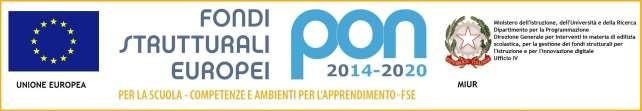 ISTITUTO COMPRENSIVO STATALE “LEOPARDI” Via Cavour, 26 Torre Annunziata (Na) – Tel.: 081/ 8615253-081/2136622 Codice meccanografico NAIC8FY007 – C.F.: 90082020638 - Codice Univoco Ufficio UFO82UEMAIL:naic8fy007@istruzione.itAll’U.S.R. per la Campania Al Comune di CasoriaAlle Istituzioni scolastiche di ogni ordine e grado della provincia di NapoliAl Personale docente e Ata dell’IC LeopardiAlle famiglie dell’IC LeopardiAl Sito Web della ScuolaAll’Albo onlineAZIONE DI DISEMINAZIONE FINALE E PUBBLICITÀOggetto: azione di disseminazione finale Fondi Strutturali Europei – Programma Operativo Nazionale “Per la scuola,competenze e ambienti per l’apprendimento” 2014-2020. Asse II - Infrastrutture per l’istruzione – Fondo Europeo di Sviluppo Regionale (FESR) – REACT EU.Asse V – Priorità d’investimento: 13i – (FESR) “Promuovere il superamento degli effetti della crisi nel contesto della pandemia di COVID-19 e delle sue conseguenze sociali e preparare una ripresa verde, digitale e resiliente dell’economia” – Obiettivo specifico 13.1: Facilitare una ripresa verde, digitale e resiliente dell'economia - Azione13.1.1 “Cablaggio strutturato e sicuro all’interno degli edifici scolastici”– Avviso pubblico prot.n. 20480 del 20/07/2021 per la realizzazione di reti locali, cablate e wireless, nelle scuole.Codice identificativo progetto: 13.1.1A-FESRPON-CA-2021-38CUP: D49J21007720006Titolo: Cablaggio strutturato e sicuro all’interno degli edifici scolastici"IL DIRIGENTE SCOLASTICOVISTO l’Avviso pubblico prot.n. AOODGEFID/0020480 del 20 luglio 2021 “Avviso pubblico per la realizzazione di reti locali, cablate e wireless nelle scuole”, emanato nell’ambito del Programma Operativo Nazionale “Per la scuola, competenze e ambienti per l’apprendimento” 2014-2020 - Fondo europeo di sviluppo regionale (FESR) – REACT EU. Asse V – Priorità d’investimento: 13i – (FESR) “Promuovere il superamento degli effetti della crisi nel contesto della pandemia di COVID-19 e delle sue conseguenze sociali e preparare una ripresa verde, digitale e resiliente dell’economia” – Obiettivo specifico 13.1: Facilitare una ripresa verde, digitale e resiliente dell'economia - Azione 13.1.1 “Cablaggio strutturato e sicuro all’interno degli edifici scolastici”;VISTO	il decreto di approvazione delle graduatorie delle istituzioni scolastiche ammesse al finanziamenton. 0000333 del 14/10/2021 – Dipartimento per il sistema educativo di istruzione e di formazione – Direzione generale per i fondi strutturali per l’istruzione, l’edilizia scolastica e la scuola digitale;VISTA la nota autorizzativa M.I. prot. n. AOODGEFID - 0040055 del 14/10/2021 – Dipartimento per il sistema educativo di istruzione e  di formazione – Direzione  generale per i fondi strutturali perl’istruzione, l’edilizia scolastica e la scuola digitale, che rappresenta la formale autorizzazione alla realizzazione dell’intervento e impegno di spesa della singola Istituzione Scolastica.VISTE le delibere del Collegio dei docenti e del Consiglio di Istituto di adesione al progetto;VISTO il decreto di assunzione in bilancio prot. n. 7393 del 29.10.2023;VISTA l’azione di disseminazione iniziale prot. 7962 del 17.11.2021;CONSIDERATI gli obblighi dei beneficiari dei fondi FESR in tema di informazione al pubblico sul sostegno finanziario ottenuto dall’UE;COMUNICAche in 03.01.2023 il seguente progetto FESR:è stato portato a termine, con esito positivo e nei tempi previsti.Gli obiettivi prefissati sono stati raggiunti e i risultati conseguiti possono considerarsi soddisfacenti. Si comunica, inoltre, che per l’obbligo della trasparenza e della massima divulgazione, tutti gli elementi di interesse comunitario relativi allo sviluppo dei PON (avvisi, bandi, gare e pubblicità) sono visibili anche sul sito della scuolawww.comprensivoleopardi.edu.itIn ottemperanza agli obblighi sulla trasparenza e della massima divulgazione, tutti gli elementi di interesse comunitario relativi allo sviluppo del progetto saranno resi visibili nella sezione PON del sito web dell’Istituto: Il presente avviso, realizzato ai fini della pubblicizzazione/sensibilizzazione ed a garanzia di visibilità, trasparenza e ruolo dell’Unione Europea, ha come obiettivo la diffusione nell’Opinione Pubblica della consapevolezza del ruolo delle Istituzioni con particolare riguardo a quelle Europee.Il Dirigente Scolastico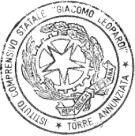 dott.ssa Antonella d’Urzo [documento informatico firmato digitalmente ai sensi del D.Lgs 82/2005 s.m.i. e norme collegate]SottoazioneCodice progettoTitolo progettoImporto autorizzatoImporto rendicontato13.1.1A13.1.1A-FESRPON-CA-2021-38Cablaggio strutturato e sicuro all’interno degli edificiscolastici€ 35.854,75€ 35.845,48